Звучит веселая музыка, в зал вбегают Клоуны (Бах и Бух)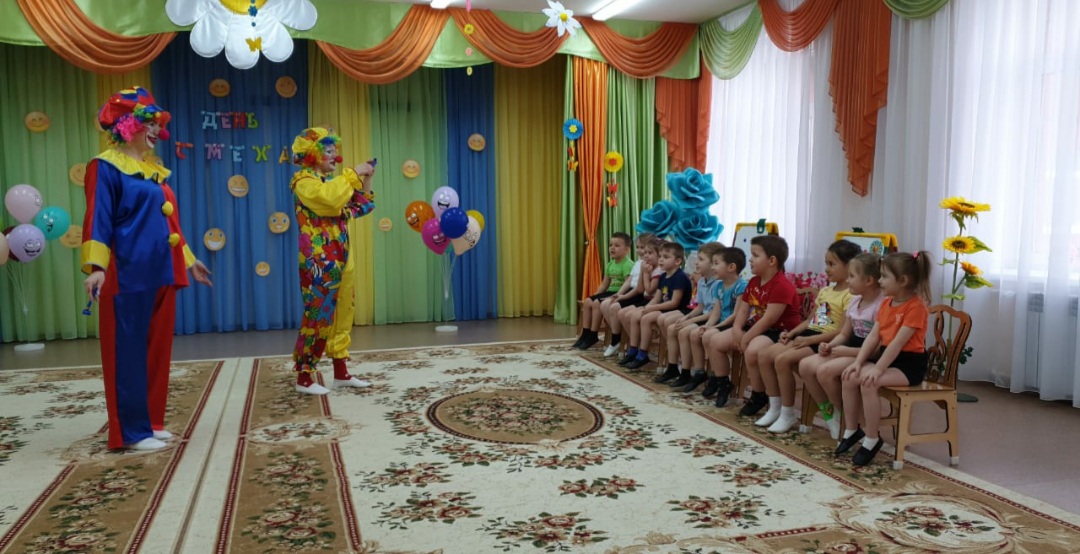 Бах: Привет, девчонки и мальчишки,весельчаки и шалунишки!Сегодня праздник смеха, Так будет пусть веселье и потеха! Бух:  Приветик ребятишки, Приветик шалунишки.Я рад всех видеть Вас,В весёлый этот час! Нас зовут Бух и Бах, а как вас?Игра кто громче крикнет свое имя (все одновременно кричат свои имена)Бух: Ребята, а вы делали зарядку сегодня?Дети отвечаютБах: мы с Бухом тоже делали зарядку, хотите мы покажем вам как мы делаем зарядку? Только нам понадобится ваша помощь! Поможете? Тогда вставайте в круг и повторяйте за нами.Танцевальная зарядка (Клоуны показывают движения, дети повторяют)Бах: Дети, а вы сегодня завтракали?Дети отвечаютБух: А вот мы нет, накормите нас? Мы любим кушать сладости! Игра «Конфета” (играет музыка, дети передают конфету, музыка останавливается, ребенок выходит в круг и танцует)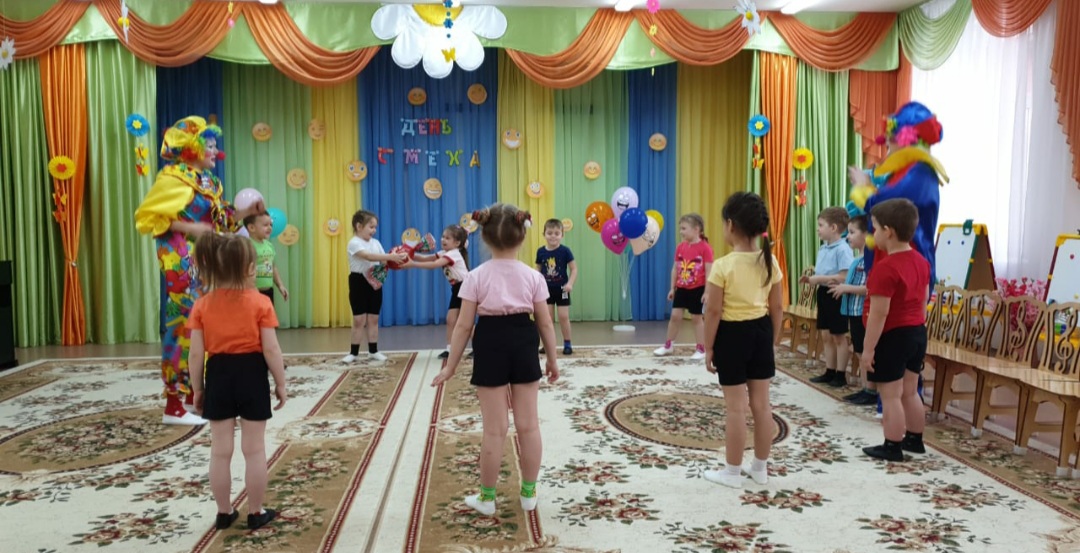 Бах: Как же весело у вас ребята! Бух: Что-то устал я ребята! Хочу немного посидеть, отдохнуть.Бах: Девчонки и мальчишки, смотрите как Бух сидит, как будто позирует нам! Давайте нарисуем его портрет пока он отдыхает.Игра «нарисуй портрет" (ставятся 2 Мольберта, дети по очереди подбегает и рисуют одну часть лица (нос, рот, уши, волосы и тд) 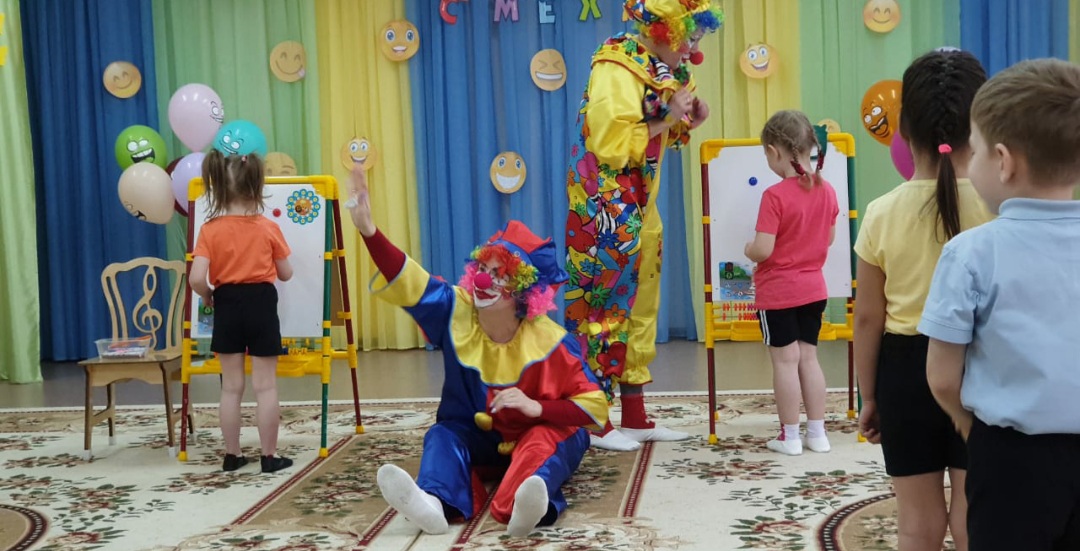 Бух: Вот это да!!!! Какие красивые портреты у вас получились, даже не знаю на каком из них я больше похож на себя!!! Бах: Ребята, вы такие весёлые! Вы так громко, звонко и заразительно смеялись, что я вспомнил одну игру, давайте поиграем Игра «Хохотунья»! (Клоун подкидывает шарик вверх, пока тот летит до пола, все громко смеются, шарик на полу - все умолкают) Бах: Ой, я так смеялся, что даже живот разболелся у меня, присяду ка пожалуй, отдохну, а ты Бух, давай развлекай детей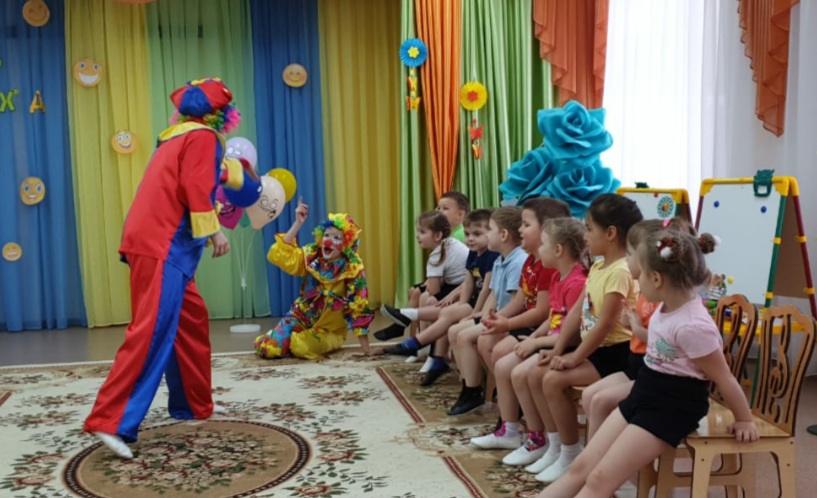 Бух: А теперь, ребятки, Отгадайте ка загадки,Внимательным быть нужноИ говорить ответы дружно! Бах выкрикивает неправильные ответы.1. Кукарекает спросонокМилый, добрый.2. Чик-чирик! Чик-чирик! -Кто поднял веселый крик?Эту птицу не пугай!Расшумелся.3. С пальмы вниз, на пальму сноваЛовко прыгает.4.Простой вопрос для малышей:Кого боится кот?.5. Мимо улья проходилКосолапый.6. Дочерей и сыновейучит хрюкать.7. Кто грызёт на ветке шишку?Ну, конечно, это 8На обед сыночку ВанеМама варит суп в… (не в стакане, а в кастрюле)9.Говорит нам папа басом:«Я люблю конфеты с… (не с мясом, а с джемом)10. Попросила мама ЮлюЕй чайку налить в … (не кастрюлю, а в чашку)11. День рожденья на носу —Испекли мы (не колбасу, а торт)12. И капризна, и упряма,В детский сад не хочет… (не мама, а дочка)Бух: ну что Бах, отдохнул? Пришло время веселится! Я приглашаю всех танцевать. Флешмоб Бух: Бах, Бах, а помнишь ты недавно показывал мне свой фирменный фокус, покажи-покажи ребятам! Бах: Дети, вы любите фокусы?Дети отвечают.Клоун показывает фокус с исчезновением предмета. 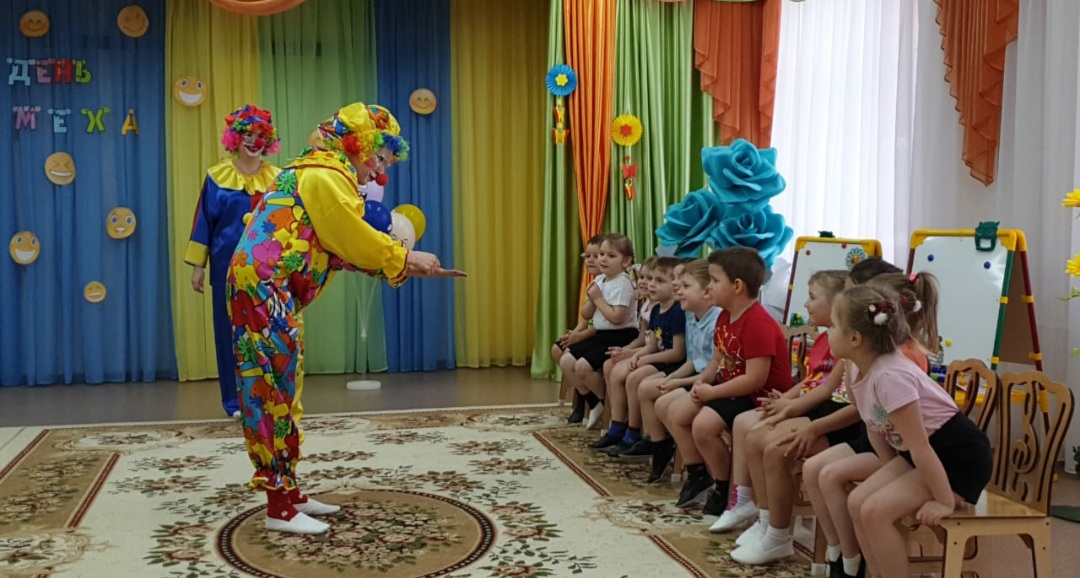 Бух: Ни минуты не скучали,Все загадки отгадали. Веселились, танцевали И играли, и визжали,И кричали, и скакали Вы порадовали насИ хотим мы в этот час,Вам подарки подарить!Чтобы вас отблагодарить. Клоуны раздают фигурки из шариков. 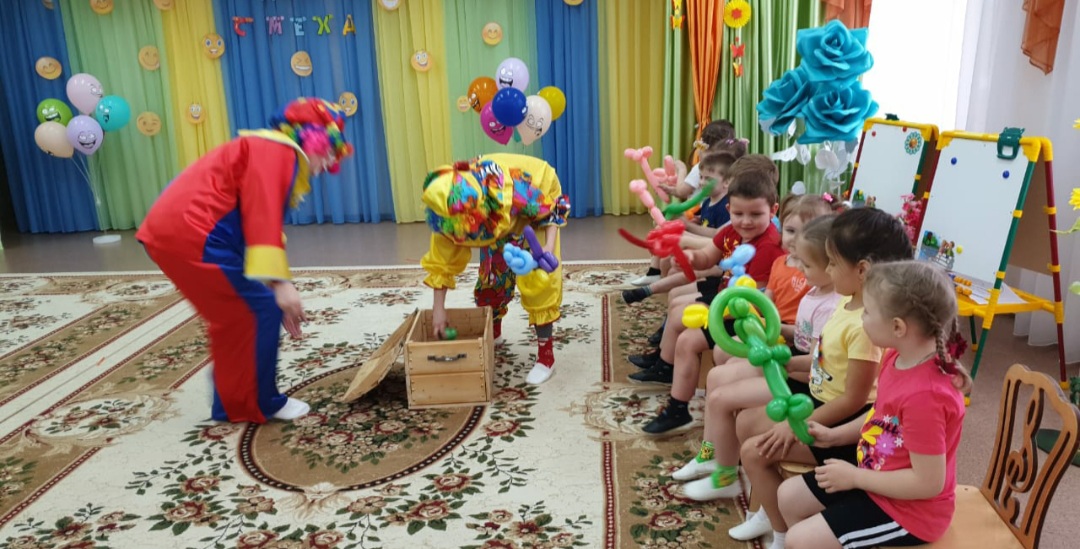 Шоу мыльных пузырей. 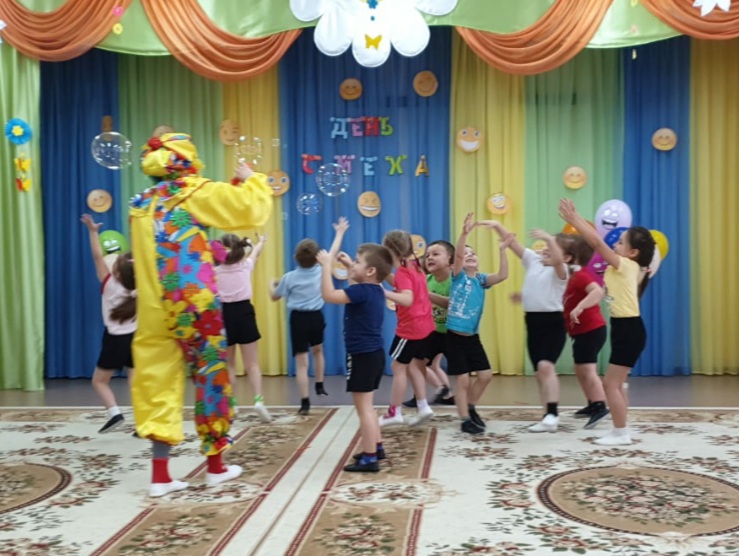 Бух: Любая детвора, верит в чудеса. А вы, ребята верите? Дети отвечают. А верите, что здесь и сейчас вы сами сможете приготовить сахарную вату? Дети с клоунами изготавливают вату. 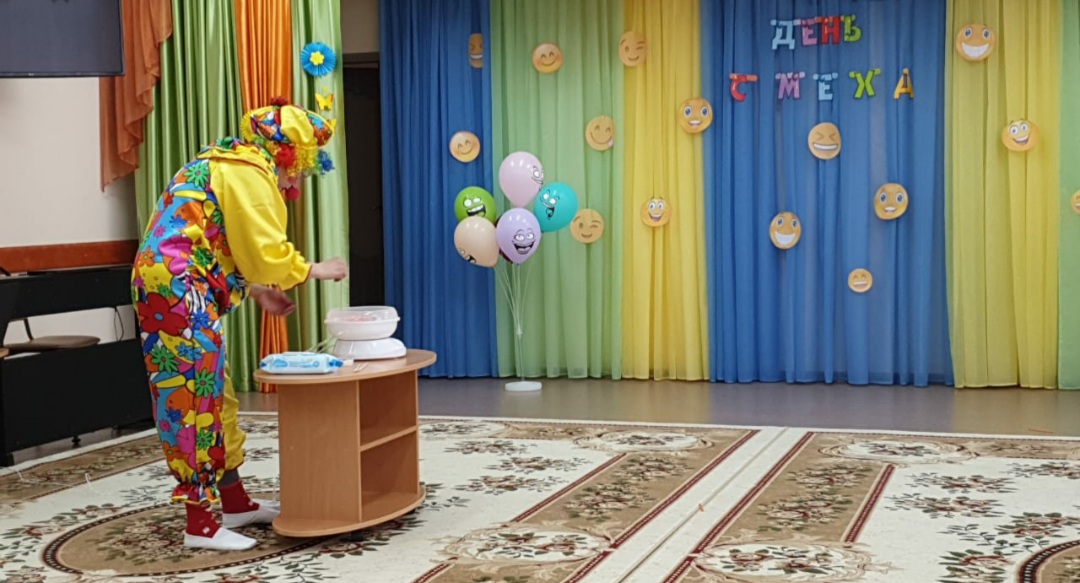 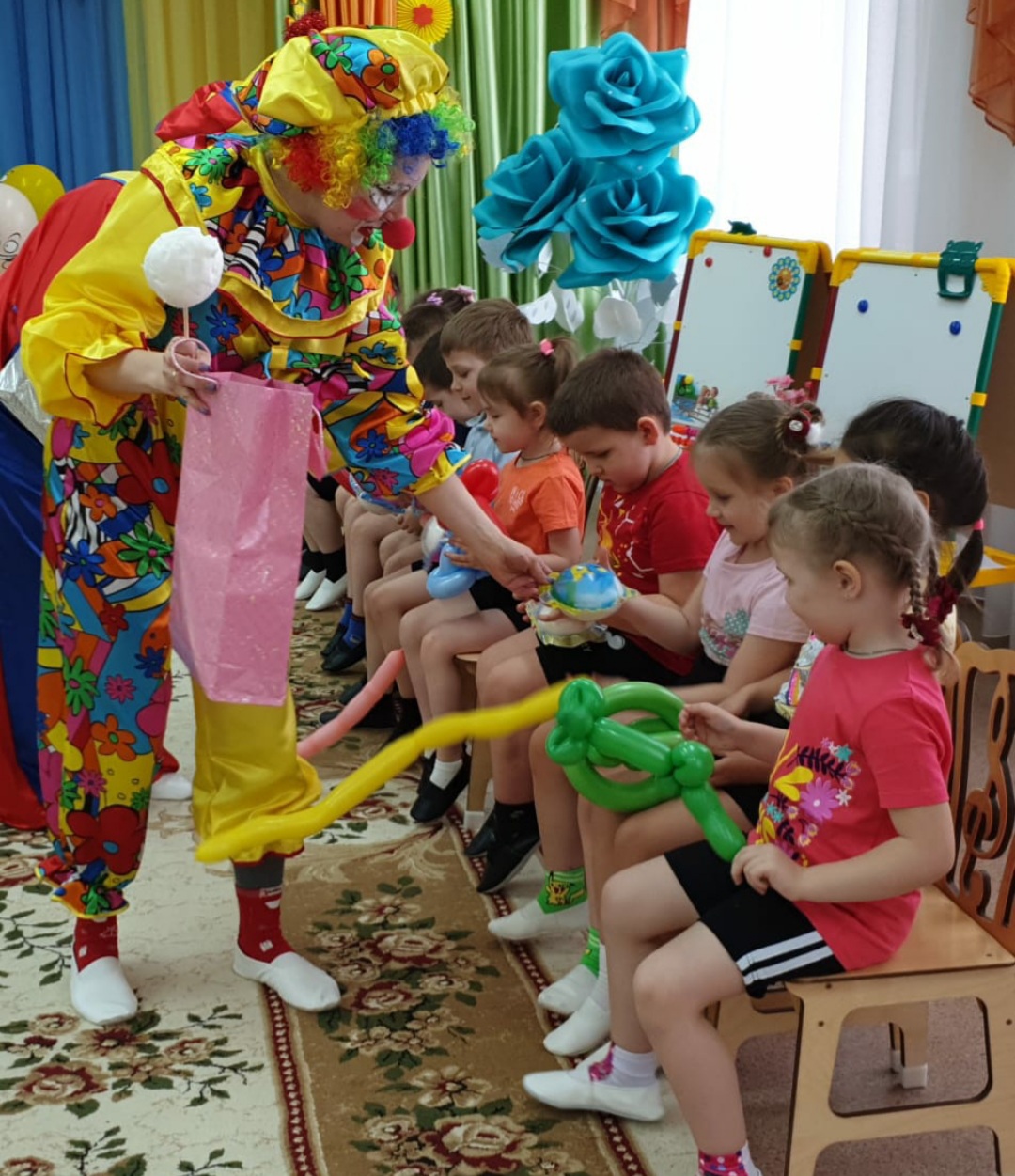 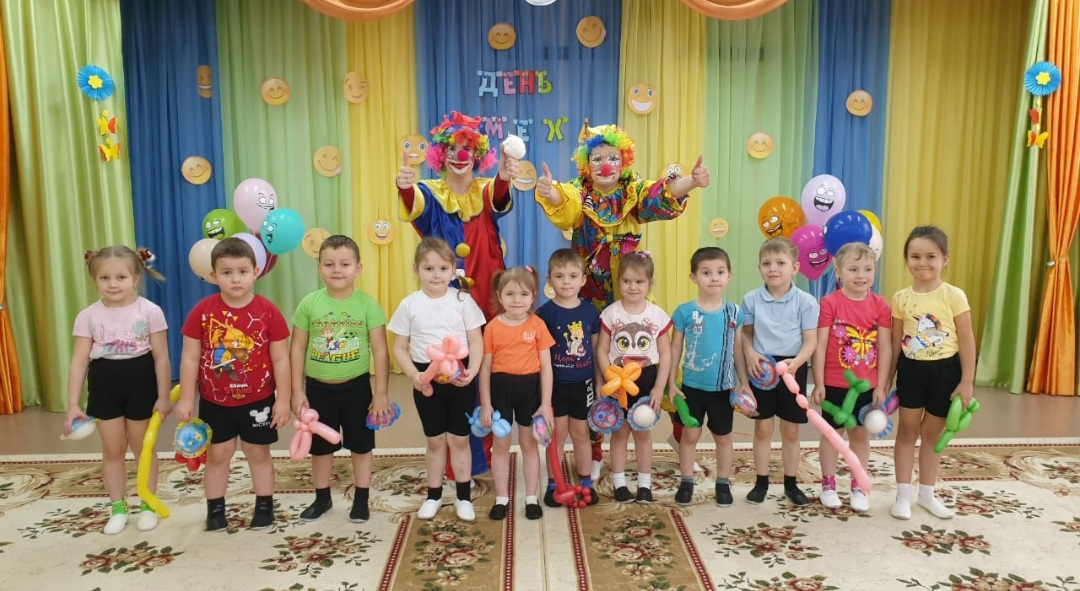 